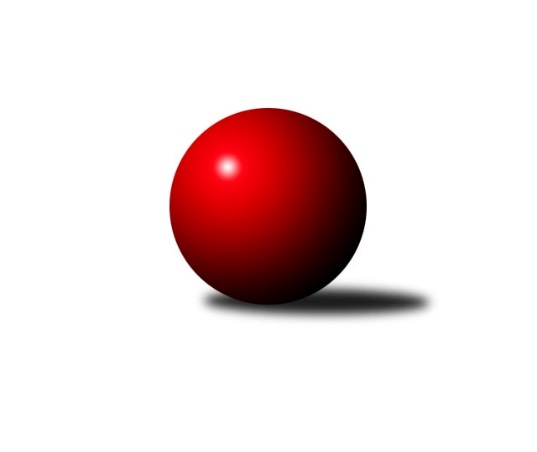 Č.13Ročník 2016/2017	21.1.2017Nejlepšího výkonu v tomto kole: 3355 dosáhlo družstvo: TJ Sparta Kutná Hora3.KLM B 2016/2017Výsledky 13. kolaSouhrnný přehled výsledků:KK Hvězda Trnovany B	- SK Žižkov Praha	3:5	3340:3344	11.5:12.5	11.1.TJ Sokol Praha-Vršovice 	- KK Konstruktiva Praha  B	5:3	3069:2989	12.0:12.0	20.1.TJ Sparta Kutná Hora	- TJ Lokomotiva Trutnov 	5:3	3355:3324	14.0:10.0	21.1.TJ Sokol Tehovec 	- Spartak Rokytnice nad Jizerou	6:2	3300:3214	14.5:9.5	21.1.TJ Teplice Letná	- TJ Kuželky Česká Lípa 	5:3	3270:3216	13.5:10.5	21.1.SKK Jičín B	- TJ Lokomotiva Ústí n. L. 	6:2	3297:3147	14.5:9.5	21.1.Tabulka družstev:	1.	TJ Kuželky Česká Lípa	13	10	1	2	73.0 : 31.0 	173.5 : 138.5 	 3229	21	2.	TJ Lokomotiva Trutnov	13	9	1	3	64.5 : 39.5 	174.5 : 137.5 	 3278	19	3.	SK Žižkov Praha	13	8	1	4	60.0 : 44.0 	166.0 : 146.0 	 3204	17	4.	TJ Teplice Letná	13	8	0	5	60.0 : 44.0 	165.0 : 147.0 	 3218	16	5.	TJ Sokol Tehovec	13	8	0	5	59.5 : 44.5 	167.5 : 144.5 	 3310	16	6.	TJ Lokomotiva Ústí n. L.	13	6	0	7	54.5 : 49.5 	172.5 : 139.5 	 3228	12	7.	Spartak Rokytnice nad Jizerou	13	5	2	6	51.0 : 53.0 	158.0 : 154.0 	 3216	12	8.	TJ Sparta Kutná Hora	13	6	0	7	49.0 : 55.0 	141.5 : 170.5 	 3151	12	9.	KK Konstruktiva Praha  B	13	5	0	8	42.5 : 61.5 	153.0 : 159.0 	 3147	10	10.	SKK Jičín B	13	4	1	8	40.0 : 64.0 	140.5 : 171.5 	 3201	9	11.	KK Hvězda Trnovany B	13	3	0	10	38.0 : 66.0 	130.0 : 182.0 	 3226	6	12.	TJ Sokol Praha-Vršovice	13	3	0	10	32.0 : 72.0 	130.0 : 182.0 	 3053	6Podrobné výsledky kola:	 KK Hvězda Trnovany B	3340	3:5	3344	SK Žižkov Praha	Vratislav Kubita	148 	 137 	 124 	122	531 	 0.5:3.5 	 586 	 153	137 	 150	146	Martin Beran	Petr Fabian	161 	 139 	 139 	134	573 	 3:1 	 508 	 129	134 	 107	138	Luboš Kocmich	Roman Voráček	147 	 140 	 138 	135	560 	 3:1 	 546 	 145	135 	 128	138	Petr Veverka	Miroslav Náhlovský	149 	 158 	 135 	143	585 	 3:1 	 566 	 133	141 	 156	136	Josef Kašpar	Bohumil Navrátil	141 	 122 	 133 	120	516 	 1:3 	 561 	 159	150 	 128	124	František Rusín	Radek Kandl	126 	 139 	 150 	160	575 	 1:3 	 577 	 135	140 	 160	142	Stanislav Schuhrozhodčí: Nejlepší výkon utkání: 586 - Martin Beran	 TJ Sokol Praha-Vršovice 	3069	5:3	2989	KK Konstruktiva Praha  B	Jiří Rejthárek	136 	 117 	 124 	117	494 	 1:3 	 519 	 129	134 	 134	122	Arnošt Nedbal	Martin Šveda	151 	 126 	 94 	136	507 	 1:3 	 512 	 109	134 	 132	137	Václav Posejpal	Jiří Jabůrek	124 	 141 	 121 	141	527 	 4:0 	 475 	 120	125 	 114	116	Miroslav Šnejdar st.	Pavel Grygar	115 	 127 	 124 	123	489 	 0:4 	 542 	 131	129 	 138	144	Pavel Vymazal	Antonín Krejza	134 	 135 	 117 	120	506 	 3:1 	 454 	 128	120 	 119	87	Jaroslav st. Pleticha st.	Zbyněk Vilímovský	152 	 128 	 142 	124	546 	 3:1 	 487 	 121	126 	 110	130	Stanislav Vesecký *1rozhodčí: střídání: *1 od 38. hodu Jakub HlavaNejlepší výkon utkání: 546 - Zbyněk Vilímovský	 TJ Sparta Kutná Hora	3355	5:3	3324	TJ Lokomotiva Trutnov 	Vladimír Holý	130 	 143 	 159 	146	578 	 1:3 	 591 	 148	149 	 145	149	Marek Plšek	Jiří Barbora	139 	 153 	 120 	125	537 	 2:2 	 541 	 135	127 	 147	132	Miloš Veigl	Dušan Hrčkulák	133 	 155 	 144 	143	575 	 3:1 	 524 	 146	143 	 127	108	David Ryzák	Tomáš Jelínek	144 	 137 	 138 	137	556 	 3:1 	 540 	 121	160 	 126	133	Marek Žoudlík	Petr Dus	125 	 145 	 132 	150	552 	 2:2 	 584 	 167	138 	 141	138	Michal Vlček	Michal Hrčkulák	141 	 131 	 143 	142	557 	 3:1 	 544 	 137	140 	 139	128	Roman Strakarozhodčí: Nejlepší výkon utkání: 591 - Marek Plšek	 TJ Sokol Tehovec 	3300	6:2	3214	Spartak Rokytnice nad Jizerou	Jiří Šťastný	149 	 142 	 114 	155	560 	 3:1 	 519 	 120	133 	 128	138	Petr Janouch	Jaroslav Procházka	167 	 143 	 137 	160	607 	 3.5:0.5 	 550 	 140	130 	 137	143	Zdeněk st. Novotný st.	David Novák	127 	 147 	 146 	121	541 	 3:1 	 514 	 119	140 	 131	124	Miroslav Kužel	Tomáš Čožík	119 	 153 	 139 	147	558 	 3:1 	 536 	 135	152 	 126	123	Štěpán Kvapil	Petr Seidl *1	122 	 122 	 137 	130	511 	 1:3 	 541 	 138	132 	 132	139	Slavomír Trepera	Petr Šmidlík	130 	 136 	 129 	128	523 	 1:3 	 554 	 140	161 	 99	154	Milan Valášekrozhodčí: střídání: *1 od 61. hodu Martin BílekNejlepší výkon utkání: 607 - Jaroslav Procházka	 TJ Teplice Letná	3270	5:3	3216	TJ Kuželky Česká Lípa 	Michael Klaus	146 	 149 	 132 	156	583 	 3:1 	 504 	 151	118 	 122	113	Marek Kyzivát	Jan Filip	122 	 139 	 143 	125	529 	 2:2 	 533 	 127	125 	 129	152	Vladimír Ludvík	Luděk Gühl	138 	 119 	 136 	128	521 	 2:2 	 555 	 133	159 	 133	130	Josef Rubanický	Alexandr Trpišovský	127 	 104 	 150 	148	529 	 2.5:1.5 	 516 	 127	138 	 110	141	Jiří Slabý	Jan Hybš	137 	 138 	 151 	144	570 	 3:1 	 542 	 128	159 	 125	130	Martin Najman	Lukáš Hanzlík	136 	 137 	 137 	128	538 	 1:3 	 566 	 137	153 	 127	149	Miroslav Malýrozhodčí: Nejlepší výkon utkání: 583 - Michael Klaus	 SKK Jičín B	3297	6:2	3147	TJ Lokomotiva Ústí n. L. 	Jaroslav Soukup	129 	 137 	 124 	134	524 	 1:3 	 560 	 132	134 	 157	137	Radek Jalovecký	Petr Kolář	139 	 145 	 134 	147	565 	 2.5:1.5 	 542 	 142	145 	 130	125	Milan Grejtovský	Martin Mazáček	131 	 121 	 114 	176	542 	 1:3 	 522 	 139	138 	 133	112	Emil Kirschdorf	Vladimír Pavlata	142 	 130 	 135 	118	525 	 2.5:1.5 	 510 	 129	126 	 137	118	Jiří Šípek	Jaroslav Kříž	135 	 144 	 163 	134	576 	 4:0 	 495 	 127	118 	 123	127	Josef Rohlena	Tomáš Pavlata	146 	 149 	 136 	134	565 	 3.5:0.5 	 518 	 133	119 	 136	130	Tomáš Vránarozhodčí: Nejlepší výkon utkání: 576 - Jaroslav KřížPořadí jednotlivců:	jméno hráče	družstvo	celkem	plné	dorážka	chyby	poměr kuž.	Maximum	1.	Jaroslav Procházka 	TJ Sokol Tehovec 	593.61	380.2	213.4	1.8	7/7	(614)	2.	Roman Straka 	TJ Lokomotiva Trutnov 	577.24	386.2	191.0	1.8	7/7	(633)	3.	Martin Bergerhof 	KK Hvězda Trnovany B	569.92	386.4	183.5	5.1	4/6	(618)	4.	Miroslav Malý 	TJ Kuželky Česká Lípa 	566.86	368.0	198.9	1.5	7/7	(599)	5.	Martin Hrouda 	TJ Sokol Tehovec 	564.79	370.1	194.7	3.8	7/7	(595)	6.	Tomáš Vrána 	TJ Lokomotiva Ústí n. L. 	556.81	370.8	186.0	3.9	7/7	(623)	7.	Radek Jalovecký 	TJ Lokomotiva Ústí n. L. 	556.53	373.2	183.4	3.2	6/7	(609)	8.	Milan Grejtovský 	TJ Lokomotiva Ústí n. L. 	555.86	360.3	195.5	2.2	6/7	(612)	9.	Josef Rubanický 	TJ Kuželky Česká Lípa 	555.62	362.5	193.1	2.8	7/7	(600)	10.	Bohumil Navrátil 	KK Hvězda Trnovany B	553.68	359.2	194.5	3.3	4/6	(592)	11.	Jan Hybš 	TJ Teplice Letná	552.52	366.8	185.8	4.1	7/7	(599)	12.	Pavel Vymazal 	KK Konstruktiva Praha  B	552.11	361.3	190.8	3.0	6/7	(599)	13.	Josef Kašpar 	SK Žižkov Praha	551.14	368.7	182.4	2.6	7/7	(572)	14.	Petr Mařas 	Spartak Rokytnice nad Jizerou	550.25	365.2	185.1	4.0	5/7	(614)	15.	Petr Fabian 	KK Hvězda Trnovany B	547.09	366.6	180.5	4.4	5/6	(601)	16.	Milan Valášek 	Spartak Rokytnice nad Jizerou	544.99	360.3	184.6	3.7	7/7	(606)	17.	Martin Mazáček 	SKK Jičín B	543.79	363.6	180.2	3.8	6/6	(564)	18.	Marek Plšek 	TJ Lokomotiva Trutnov 	543.79	366.7	177.1	4.7	7/7	(607)	19.	Michal Vlček 	TJ Lokomotiva Trutnov 	542.55	360.4	182.2	2.7	5/7	(584)	20.	Slavomír Trepera 	Spartak Rokytnice nad Jizerou	542.47	354.8	187.7	3.4	6/7	(596)	21.	Štěpán Kvapil 	Spartak Rokytnice nad Jizerou	542.37	364.0	178.3	3.1	7/7	(632)	22.	Jiří Šťastný 	TJ Sokol Tehovec 	542.20	371.9	170.3	6.4	5/7	(560)	23.	Jaroslav Kříž 	SKK Jičín B	540.42	356.0	184.4	4.5	6/6	(592)	24.	František Rusín 	SK Žižkov Praha	539.86	359.2	180.6	4.3	7/7	(583)	25.	Martin Beran 	SK Žižkov Praha	539.69	366.1	173.6	5.7	6/7	(586)	26.	Alexandr Trpišovský 	TJ Teplice Letná	539.39	360.3	179.1	4.3	6/7	(576)	27.	Dušan Hrčkulák 	TJ Sparta Kutná Hora	539.10	359.1	180.0	3.9	6/7	(575)	28.	Martin st. Zahálka  st.	TJ Lokomotiva Ústí n. L. 	538.86	360.2	178.7	5.8	6/7	(620)	29.	Radek Kandl 	KK Hvězda Trnovany B	538.53	367.3	171.2	5.7	4/6	(575)	30.	Jiří Zetek 	SK Žižkov Praha	538.36	354.1	184.3	2.8	6/7	(591)	31.	Miroslav Kužel 	TJ Lokomotiva Trutnov 	538.17	366.6	171.6	7.1	6/7	(566)	32.	Jan Filip 	TJ Teplice Letná	537.92	363.2	174.7	5.0	7/7	(571)	33.	Jiří Jabůrek 	TJ Sokol Praha-Vršovice 	537.71	360.7	177.0	5.8	4/6	(595)	34.	Jiří Barbora 	TJ Sparta Kutná Hora	537.67	357.4	180.3	3.5	6/7	(581)	35.	Vratislav Kubita 	KK Hvězda Trnovany B	537.44	365.9	171.6	6.1	6/6	(588)	36.	Zdeněk st. Novotný  st.	Spartak Rokytnice nad Jizerou	537.01	359.1	177.9	4.8	7/7	(593)	37.	Jiří Rejthárek 	TJ Sokol Praha-Vršovice 	535.50	361.1	174.4	5.5	6/6	(563)	38.	Marek Žoudlík 	TJ Lokomotiva Trutnov 	535.33	357.4	177.9	5.8	6/7	(580)	39.	Vladimír Ludvík 	TJ Kuželky Česká Lípa 	535.26	360.7	174.6	4.3	7/7	(573)	40.	David Ryzák 	TJ Lokomotiva Trutnov 	534.70	362.9	171.9	6.5	5/7	(573)	41.	Stanislav Schuh 	SK Žižkov Praha	534.36	356.7	177.6	4.1	6/7	(577)	42.	Petr Steinz 	TJ Kuželky Česká Lípa 	534.28	351.1	183.2	4.8	6/7	(558)	43.	Lukáš Hanzlík 	TJ Teplice Letná	533.12	356.5	176.6	5.1	7/7	(574)	44.	Stanislav Vesecký 	KK Konstruktiva Praha  B	532.61	366.0	166.6	6.4	6/7	(570)	45.	Václav Posejpal 	KK Konstruktiva Praha  B	531.77	360.6	171.2	4.6	7/7	(604)	46.	Petr Kubita 	KK Hvězda Trnovany B	531.75	359.5	172.2	5.6	6/6	(583)	47.	Jiří Šípek 	TJ Lokomotiva Ústí n. L. 	531.17	362.8	168.4	5.5	7/7	(592)	48.	Martin Bílek 	TJ Sokol Tehovec 	530.93	359.7	171.3	6.2	5/7	(558)	49.	David Bouša 	TJ Teplice Letná	530.04	352.1	177.9	4.8	6/7	(557)	50.	Vladimír Holý 	TJ Sparta Kutná Hora	529.92	360.4	169.5	4.2	7/7	(578)	51.	Jaroslav Soukup 	SKK Jičín B	529.56	358.4	171.1	7.6	6/6	(567)	52.	Luděk Gühl 	TJ Teplice Letná	529.27	355.4	173.8	7.4	7/7	(545)	53.	Vladimír Pavlata 	SKK Jičín B	528.67	360.4	168.3	7.0	6/6	(579)	54.	Petr Janouch 	Spartak Rokytnice nad Jizerou	528.40	365.2	163.2	5.8	5/7	(611)	55.	Tomáš Pavlata 	SKK Jičín B	526.99	365.1	161.9	6.6	5/6	(583)	56.	Martin Najman 	TJ Kuželky Česká Lípa 	525.60	355.0	170.6	5.0	7/7	(563)	57.	Jakub Hlava 	KK Konstruktiva Praha  B	525.42	358.5	167.0	6.1	6/7	(578)	58.	Pavel Grygar 	TJ Sokol Praha-Vršovice 	525.40	356.7	168.7	6.1	5/6	(563)	59.	Michal Hrčkulák 	TJ Sparta Kutná Hora	524.82	363.4	161.4	5.3	7/7	(561)	60.	Zbyněk Vilímovský 	TJ Sokol Praha-Vršovice 	524.20	346.3	178.0	4.5	6/6	(546)	61.	Petr Kolář 	SKK Jičín B	521.63	363.5	158.1	10.9	4/6	(580)	62.	Marek Kyzivát 	TJ Kuželky Česká Lípa 	520.72	358.7	162.1	4.4	6/7	(549)	63.	Luboš Kocmich 	SK Žižkov Praha	519.92	357.5	162.4	6.7	6/7	(552)	64.	Dalibor Mierva 	TJ Sparta Kutná Hora	519.68	352.7	167.0	5.3	5/7	(564)	65.	Arnošt Nedbal 	KK Konstruktiva Praha  B	518.83	358.3	160.5	7.9	6/7	(560)	66.	Martin Šveda 	TJ Sokol Praha-Vršovice 	517.87	347.2	170.6	7.0	5/6	(543)	67.	Jan Mařas 	Spartak Rokytnice nad Jizerou	516.35	355.4	161.0	7.7	5/7	(589)	68.	Josef Rohlena 	TJ Lokomotiva Ústí n. L. 	513.67	345.1	168.6	6.7	5/7	(566)	69.	Petr Dus 	TJ Sparta Kutná Hora	508.95	347.9	161.1	7.2	6/7	(573)	70.	Jaroslav st. Pleticha  st.	KK Konstruktiva Praha  B	507.86	349.9	158.0	9.0	6/7	(579)	71.	Miroslav Šnejdar  st.	KK Konstruktiva Praha  B	506.20	353.5	152.7	9.0	5/7	(601)	72.	Antonín Krejza 	TJ Sokol Praha-Vršovice 	498.56	348.9	149.6	7.8	4/6	(546)		Miroslav Náhlovský 	KK Hvězda Trnovany B	599.17	387.3	211.8	3.3	2/6	(626)		Petr Holý 	TJ Lokomotiva Trutnov 	579.50	384.5	195.0	3.0	2/7	(594)		Jan Pašek  ml.	Spartak Rokytnice nad Jizerou	562.33	387.3	175.0	4.0	1/7	(574)		Roman Voráček 	KK Hvězda Trnovany B	560.00	375.0	185.0	4.0	1/6	(560)		Jiří Kapucián 	SKK Jičín B	556.00	392.5	163.5	4.5	2/6	(567)		Tomáš Čožík 	TJ Sokol Tehovec 	554.50	364.5	190.0	2.0	2/7	(558)		Petr Šmidlík 	TJ Sokol Tehovec 	554.42	370.4	184.0	4.3	3/7	(569)		Michael Klaus 	TJ Teplice Letná	548.50	360.9	187.6	2.5	2/7	(583)		Jakub Šmidlík 	TJ Sokol Tehovec 	547.44	365.8	181.7	1.4	3/7	(560)		Petr Seidl 	TJ Sokol Tehovec 	546.55	369.5	177.1	6.5	4/7	(567)		Vladimír Řehák 	SKK Jičín B	543.33	365.1	178.2	2.1	3/6	(622)		Miloš Veigl 	TJ Lokomotiva Trutnov 	541.00	364.0	177.0	4.0	1/7	(541)		Leoš Vobořil 	TJ Sparta Kutná Hora	540.50	374.8	165.7	4.8	2/7	(567)		Tomáš Ryšavý 	TJ Lokomotiva Trutnov 	536.67	356.7	180.0	4.7	3/7	(555)		Miroslav Wedlich 	TJ Lokomotiva Ústí n. L. 	533.38	363.1	170.3	5.5	2/7	(590)		Aleš Kotek 	TJ Lokomotiva Trutnov 	531.00	352.0	179.0	6.0	1/7	(531)		David Novák 	TJ Sokol Tehovec 	530.22	352.1	178.1	5.4	3/7	(541)		Ondřej Koblih 	KK Hvězda Trnovany B	530.00	357.5	172.5	8.3	3/6	(542)		Jan Bergerhof 	KK Hvězda Trnovany B	529.50	354.0	175.5	3.5	2/6	(551)		Petr Kotek 	TJ Lokomotiva Trutnov 	527.00	365.5	161.5	8.2	3/7	(548)		Roman Bureš 	SKK Jičín B	526.00	352.0	174.0	4.5	2/6	(550)		Emil Kirschdorf 	TJ Lokomotiva Ústí n. L. 	522.00	364.0	158.0	11.0	1/7	(522)		Zdeněk Babka 	TJ Lokomotiva Trutnov 	521.50	356.5	165.0	9.5	2/7	(534)		Tomáš Jelínek 	TJ Sparta Kutná Hora	519.25	355.0	164.3	6.3	2/7	(556)		Petr Veverka 	SK Žižkov Praha	517.50	357.9	159.6	5.3	4/7	(546)		Luboš Polák 	TJ Sokol Praha-Vršovice 	515.75	346.3	169.5	6.3	2/6	(534)		Jiří Slabý 	TJ Kuželky Česká Lípa 	515.06	344.4	170.6	4.5	3/7	(546)		Jiří Halfar 	TJ Sparta Kutná Hora	514.50	366.0	148.5	7.5	2/7	(523)		Vladimír Matějka 	TJ Sokol Tehovec 	510.00	332.0	178.0	4.0	1/7	(510)		Štěpán Kunc 	TJ Lokomotiva Ústí n. L. 	491.00	328.0	163.0	8.0	1/7	(491)		Petr Petřík 	KK Hvězda Trnovany B	490.00	342.0	148.0	10.5	2/6	(514)		Richard Hrčkulák 	TJ Sparta Kutná Hora	487.00	332.0	155.0	9.0	1/7	(487)		Josef Jiřínský 	TJ Teplice Letná	484.00	345.0	139.0	7.0	1/7	(484)		Karel Holada 	TJ Sokol Praha-Vršovice 	470.83	345.7	125.2	15.8	2/6	(516)		Martin Šmejkal 	TJ Sokol Praha-Vršovice 	466.67	325.8	140.8	13.0	2/6	(521)Sportovně technické informace:Starty náhradníků:registrační číslo	jméno a příjmení 	datum startu 	družstvo	číslo startu4270	Radek Jalovecký	21.01.2017	TJ Lokomotiva Ústí n. L. 	2x
Hráči dopsaní na soupisku:registrační číslo	jméno a příjmení 	datum startu 	družstvo	Program dalšího kola:14. kolo3.2.2017	pá	18:00	KK Konstruktiva Praha  B - SKK Jičín B	4.2.2017	so	9:00	Spartak Rokytnice nad Jizerou - TJ Sokol Praha-Vršovice 	4.2.2017	so	10:00	TJ Lokomotiva Trutnov  - TJ Sokol Tehovec 	4.2.2017	so	13:30	SK Žižkov Praha - TJ Sparta Kutná Hora	4.2.2017	so	14:00	TJ Lokomotiva Ústí n. L.  - TJ Teplice Letná	4.2.2017	so	15:30	TJ Kuželky Česká Lípa  - KK Hvězda Trnovany B	5.2.2017	ne	11:00	KK Konstruktiva Praha  B - TJ Lokomotiva Ústí n. L.  (předehrávka z 16. kola)	Nejlepší šestka kola - absolutněNejlepší šestka kola - absolutněNejlepší šestka kola - absolutněNejlepší šestka kola - absolutněNejlepší šestka kola - dle průměru kuželenNejlepší šestka kola - dle průměru kuželenNejlepší šestka kola - dle průměru kuželenNejlepší šestka kola - dle průměru kuželenNejlepší šestka kola - dle průměru kuželenPočetJménoNázev týmuVýkonPočetJménoNázev týmuPrůměr (%)Výkon10xJaroslav ProcházkaTehovec60710xJaroslav ProcházkaTehovec112.926072xMarek PlšekTrutnov5911xMichael KlausTeplice110.835831xMartin BeranŽižkov5862xMarek PlšekTrutnov108.815913xMiroslav NáhlovskýTrnovany B5856xJan HybšTeplice108.365701xMichal VlčekTrutnov5843xMiroslav MalýČ. Lípa107.65661xMichael KlausTeplice5831xMichal VlčekTrutnov107.52584